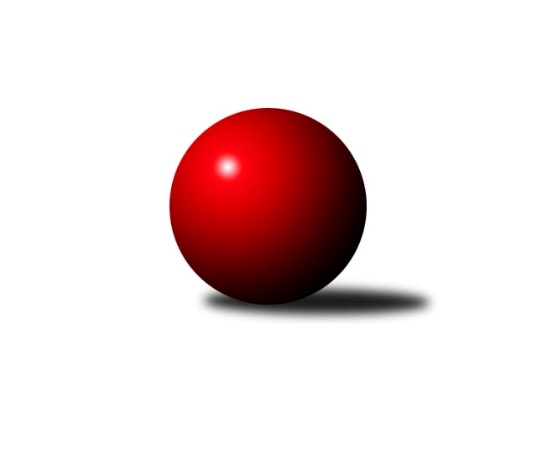 Č.22Ročník 2021/2022	20.3.2022Nejlepšího výkonu v tomto kole: 2582 dosáhlo družstvo: TJ Astra Zahradní Město BMistrovství Prahy 3 2021/2022Výsledky 22. kolaSouhrnný přehled výsledků:KK Dopravní podniky Praha B	- TJ Astra Zahradní Město B	0:8	2227:2582	1.0:11.0	14.3.TJ Sokol Praha-Vršovice C	- TJ ZENTIVA Praha 	5:3	2314:2236	5.5:6.5	16.3.KK Velké Popovice B	- SK Rapid Praha 	4:4	2250:2239	7.0:5.0	16.3.SK Meteor Praha E	- Sokol Kobylisy D	6:2	2387:2369	5.0:7.0	17.3.TJ Praga Praha B	- KK Konstruktiva Praha E	5:3	2311:2233	6.0:6.0	17.3.KK Dopravní podniky Praha A	- SK Žižkov Praha D		dohrávka		6.4.Tabulka družstev:	1.	KK Dopravní podniky Praha A	19	16	0	3	105.5 : 45.5 	140.0 : 86.0 	 2401	32	2.	TJ Astra Zahradní Město B	20	14	2	4	100.5 : 59.5 	139.0 : 101.0 	 2382	30	3.	Sokol Kobylisy D	19	13	1	5	97.0 : 55.0 	131.0 : 97.0 	 2321	27	4.	KK Konstruktiva Praha E	20	12	2	6	98.0 : 62.0 	136.5 : 103.5 	 2399	26	5.	TJ Praga Praha B	19	12	0	7	86.5 : 65.5 	123.5 : 104.5 	 2362	24	6.	SK Rapid Praha	20	10	2	8	90.0 : 70.0 	128.0 : 112.0 	 2377	22	7.	SK Meteor Praha E	21	9	3	9	82.0 : 86.0 	112.0 : 140.0 	 2238	21	8.	TJ Sokol Praha-Vršovice C	19	9	1	9	81.0 : 71.0 	129.5 : 98.5 	 2342	19	9.	VSK ČVUT Praha B	20	8	2	10	73.5 : 86.5 	124.0 : 116.0 	 2306	18	10.	SK Žižkov Praha D	19	7	3	9	78.0 : 74.0 	123.5 : 104.5 	 2342	17	11.	KK Velké Popovice B	21	5	2	14	60.0 : 108.0 	102.0 : 150.0 	 2152	12	12.	TJ ZENTIVA Praha	20	4	1	15	54.0 : 106.0 	93.5 : 146.5 	 2242	9	13.	KK Dopravní podniky Praha B	21	0	1	20	25.0 : 142.0 	63.5 : 186.5 	 2038	1Podrobné výsledky kola:	 KK Dopravní podniky Praha B	2227	0:8	2582	TJ Astra Zahradní Město B	Karel Hnátek ml.	 	 183 	 155 		338 	 0:2 	 383 	 	196 	 187		Petr Peřina	Marie Málková	 	 148 	 159 		307 	 0:2 	 416 	 	206 	 210		Jakub Jetmar	Dagmar Svobodová	 	 191 	 200 		391 	 0:2 	 451 	 	231 	 220		Radovan Šimůnek	Jiří Svozílek	 	 170 	 178 		348 	 0:2 	 439 	 	214 	 225		Lucie Hlavatá	Josef Málek	 	 186 	 220 		406 	 0:2 	 453 	 	219 	 234		Vojtěch Kostelecký	Jaroslav Michálek	 	 211 	 226 		437 	 1:1 	 440 	 	226 	 214		Marek Sedlákrozhodčí: Vedoucí družstevNejlepší výkon utkání: 453 - Vojtěch Kostelecký	 TJ Sokol Praha-Vršovice C	2314	5:3	2236	TJ ZENTIVA Praha 	Pavel Brož	 	 195 	 191 		386 	 0:2 	 408 	 	205 	 203		Jan Bártl	Josef Novotný	 	 192 	 191 		383 	 2:0 	 369 	 	190 	 179		Jana Valentová	Miroslav Kettner	 	 201 	 198 		399 	 1.5:0.5 	 349 	 	151 	 198		Věra Štefanová	Tomáš Čurda	 	 190 	 168 		358 	 0:2 	 394 	 	206 	 188		Miloslav Kellner	Miroslav Klabík	 	 184 	 179 		363 	 0:2 	 402 	 	208 	 194		Lenka Krausová	Lukáš Pelánek	 	 207 	 218 		425 	 2:0 	 314 	 	167 	 147		Eliška Fialová *1rozhodčí:  Vedoucí družstevstřídání: *1 od 51. hodu Ladislav HolečekNejlepší výkon utkání: 425 - Lukáš Pelánek	 KK Velké Popovice B	2250	4:4	2239	SK Rapid Praha 	Jan Kratochvíl	 	 193 	 179 		372 	 1:1 	 389 	 	188 	 201		Josef Pokorný	Jana Kvardová	 	 169 	 187 		356 	 1:1 	 368 	 	159 	 209		Vojtěch Roubal	Ludmila Kaprová	 	 186 	 192 		378 	 1:1 	 392 	 	214 	 178		Antonín Tůma	Gabriela Jirásková	 	 199 	 212 		411 	 2:0 	 380 	 	189 	 191		Martin Podhola	Tomáš Vinš	 	 183 	 178 		361 	 0:2 	 378 	 	198 	 180		Jiří Hofman	Ivana Bandasová	 	 181 	 191 		372 	 2:0 	 332 	 	168 	 164		Petr Valtarozhodčí:  Vedoucí družstevNejlepší výkon utkání: 411 - Gabriela Jirásková	 SK Meteor Praha E	2387	6:2	2369	Sokol Kobylisy D	Jiří Svoboda	 	 205 	 194 		399 	 1:1 	 391 	 	193 	 198		Jiří Bílka	Jiří Třešňák	 	 213 	 196 		409 	 1:1 	 423 	 	199 	 224		Miroslava Kmentová	Jan Šťastný	 	 191 	 189 		380 	 0:2 	 396 	 	193 	 203		František Stibor	Jiřina Šmejkalová	 	 207 	 177 		384 	 1:1 	 366 	 	185 	 181		Markéta Březinová	Zdeněk Míka	 	 212 	 213 		425 	 1:1 	 405 	 	191 	 214		Jana Cermanová	Jan Petráček	 	 193 	 197 		390 	 1:1 	 388 	 	171 	 217		Jaromír Deákrozhodčí: Jan AdamNejlepší výkon utkání: 425 - Zdeněk Míka	 TJ Praga Praha B	2311	5:3	2233	KK Konstruktiva Praha E	Kryštof Maňour	 	 209 	 162 		371 	 0:2 	 408 	 	218 	 190		Zbyněk Lébl	Vít Kluganost	 	 201 	 171 		372 	 0:2 	 433 	 	223 	 210		Jakub Wrzecionko	Petr Kšír	 	 186 	 189 		375 	 2:0 	 276 	 	126 	 150		František Vondráček *1	Pavlína Kašparová	 	 202 	 182 		384 	 2:0 	 335 	 	156 	 179		Stanislava Švindlová *2	Tomáš Smékal	 	 181 	 208 		389 	 1:1 	 397 	 	194 	 203		Milan Perman	Ondřej Maňour	 	 194 	 226 		420 	 1:1 	 384 	 	207 	 177		Bohumír Musilrozhodčí: Petr Kšírstřídání: *1 od 50. hodu Jiřina Beranová, *2 od 51. hodu Petr MašekNejlepší výkon utkání: 433 - Jakub WrzecionkoPořadí jednotlivců:	jméno hráče	družstvo	celkem	plné	dorážka	chyby	poměr kuž.	Maximum	1.	Jakub Wrzecionko 	KK Konstruktiva Praha E	437.36	293.6	143.8	5.2	9/9	(498)	2.	Jaroslav Pýcha 	SK Žižkov Praha D	434.57	298.5	136.0	5.7	7/10	(484)	3.	Vojtěch Kostelecký 	TJ Astra Zahradní Město B	429.94	294.5	135.4	6.3	8/9	(464)	4.	Jiří Novotný 	SK Meteor Praha E	429.58	297.8	131.8	8.3	6/9	(454)	5.	Ondřej Maňour 	TJ Praga Praha B	424.57	292.4	132.2	5.4	7/8	(457)	6.	Radovan Šimůnek 	TJ Astra Zahradní Město B	419.10	287.8	131.3	6.8	9/9	(461)	7.	Martin Kovář 	TJ Praga Praha B	418.98	289.9	129.1	6.3	7/8	(450)	8.	Milan Perman 	KK Konstruktiva Praha E	415.94	290.0	125.9	8.6	9/9	(459)	9.	Bohumír Musil 	KK Konstruktiva Praha E	415.35	289.9	125.5	7.6	8/9	(489)	10.	Zbyněk Lébl 	KK Konstruktiva Praha E	414.13	286.9	127.2	9.2	9/9	(474)	11.	Jiří Brada 	KK Dopravní podniky Praha A	412.24	288.4	123.9	8.2	7/9	(475)	12.	Lukáš Pelánek 	TJ Sokol Praha-Vršovice C	411.46	295.9	115.5	10.9	7/7	(463)	13.	Jan Novák 	KK Dopravní podniky Praha A	410.45	286.4	124.1	9.3	8/9	(474)	14.	Adam Vaněček 	SK Žižkov Praha D	410.35	300.6	109.8	10.9	7/10	(475)	15.	Martin Podhola 	SK Rapid Praha 	410.01	285.3	124.8	7.9	9/9	(448)	16.	Miroslav Bohuslav 	Sokol Kobylisy D	409.20	289.8	119.4	9.1	8/10	(445)	17.	Richard Glas 	VSK ČVUT Praha B	408.77	285.2	123.6	7.9	5/7	(481)	18.	Jana Cermanová 	Sokol Kobylisy D	408.55	284.7	123.8	7.8	10/10	(434)	19.	Jindřich Málek 	KK Dopravní podniky Praha A	407.31	283.3	124.0	7.6	9/9	(480)	20.	Martin Tožička 	SK Žižkov Praha D	406.63	286.5	120.1	10.3	7/10	(476)	21.	Jaroslav Vondrák 	KK Dopravní podniky Praha A	405.55	280.9	124.7	8.6	8/9	(448)	22.	Miroslav Kettner 	TJ Sokol Praha-Vršovice C	405.53	281.7	123.8	10.2	7/7	(439)	23.	David Knoll 	VSK ČVUT Praha B	405.23	284.9	120.3	9.0	6/7	(469)	24.	Marek Sedlák 	TJ Astra Zahradní Město B	403.09	286.3	116.8	9.2	8/9	(440)	25.	Jiří Škoda 	VSK ČVUT Praha B	402.56	286.6	116.0	9.3	7/7	(454)	26.	Markéta Březinová 	Sokol Kobylisy D	402.41	279.6	122.8	7.9	10/10	(454)	27.	Antonín Tůma 	SK Rapid Praha 	401.46	285.2	116.2	8.0	8/9	(469)	28.	Josef Pokorný 	SK Rapid Praha 	401.37	278.0	123.4	8.6	9/9	(453)	29.	Zdeněk Míka 	SK Meteor Praha E	401.03	290.2	110.8	9.7	9/9	(461)	30.	Lucie Hlavatá 	TJ Astra Zahradní Město B	401.00	283.9	117.1	11.1	9/9	(439)	31.	Petra Švarcová 	KK Dopravní podniky Praha A	400.99	283.7	117.3	9.6	9/9	(447)	32.	Jan Bártl 	TJ ZENTIVA Praha 	399.37	285.8	113.6	10.4	9/9	(438)	33.	Tomáš Kuneš 	VSK ČVUT Praha B	398.55	278.8	119.7	10.1	7/7	(426)	34.	Kryštof Maňour 	TJ Praga Praha B	398.21	285.2	113.0	10.9	6/8	(439)	35.	Jiří Hofman 	SK Rapid Praha 	396.32	275.8	120.5	9.9	7/9	(464)	36.	Jaroslav Michálek 	KK Dopravní podniky Praha B	395.63	280.8	114.9	10.4	8/9	(437)	37.	Miroslav Klabík 	TJ Sokol Praha-Vršovice C	394.67	282.7	112.0	8.9	7/7	(426)	38.	Lenka Špačková 	SK Žižkov Praha D	393.98	277.2	116.8	9.5	10/10	(442)	39.	Jindřich Habada 	KK Dopravní podniky Praha A	393.90	286.0	107.9	9.9	8/9	(437)	40.	Jiří Štoček 	SK Žižkov Praha D	392.04	279.3	112.8	11.4	7/10	(438)	41.	Lenka Krausová 	TJ ZENTIVA Praha 	391.47	281.7	109.8	11.8	9/9	(424)	42.	Pavlína Kašparová 	TJ Praga Praha B	391.33	281.7	109.6	11.2	8/8	(459)	43.	Jan Petráček 	SK Meteor Praha E	390.90	273.6	117.3	8.9	8/9	(462)	44.	František Pudil 	SK Rapid Praha 	389.52	281.0	108.5	13.9	6/9	(440)	45.	Petr Kšír 	TJ Praga Praha B	389.33	284.5	104.8	11.5	8/8	(447)	46.	Petr Valta 	SK Rapid Praha 	388.90	279.2	109.7	10.8	9/9	(466)	47.	Petr Kapal 	KK Velké Popovice B	388.05	282.7	105.4	13.2	7/9	(421)	48.	Vojtěch Roubal 	SK Rapid Praha 	387.61	282.9	104.7	12.7	8/9	(451)	49.	Miroslav Tomeš 	KK Dopravní podniky Praha A	386.31	280.1	106.2	12.1	8/9	(441)	50.	Petr Mašek 	KK Konstruktiva Praha E	385.83	278.2	107.6	12.1	8/9	(421)	51.	Josef Málek 	KK Dopravní podniky Praha B	385.14	272.7	112.4	11.4	9/9	(457)	52.	Tomáš Vinš 	KK Velké Popovice B	381.48	272.1	109.3	12.6	7/9	(411)	53.	Josef Vodešil 	KK Velké Popovice B	379.76	271.6	108.1	12.1	7/9	(421)	54.	Jakub Jetmar 	TJ Astra Zahradní Město B	378.03	264.5	113.5	11.4	8/9	(416)	55.	Tomáš Kudweis 	TJ Astra Zahradní Město B	377.26	270.2	107.1	11.3	6/9	(411)	56.	Richard Stojan 	VSK ČVUT Praha B	377.26	268.9	108.3	11.3	7/7	(423)	57.	Pavel Brož 	TJ Sokol Praha-Vršovice C	376.61	271.1	105.5	12.9	7/7	(417)	58.	Bohumil Strnad 	SK Žižkov Praha D	376.48	262.2	114.2	11.7	7/10	(430)	59.	František Stibor 	Sokol Kobylisy D	374.92	271.5	103.4	12.6	8/10	(421)	60.	Luboš Kučera 	TJ Sokol Praha-Vršovice C	373.23	274.2	99.0	12.2	5/7	(413)	61.	Jiří Svoboda 	SK Meteor Praha E	371.50	273.6	97.9	11.9	8/9	(435)	62.	Michal Truksa 	SK Žižkov Praha D	370.65	266.3	104.4	11.4	8/10	(423)	63.	Eliška Fialová 	TJ ZENTIVA Praha 	370.15	269.1	101.1	14.5	9/9	(399)	64.	Miroslava Kmentová 	Sokol Kobylisy D	368.46	266.8	101.7	12.6	10/10	(423)	65.	Tomáš Čurda 	TJ Sokol Praha-Vršovice C	368.00	270.0	98.0	13.6	6/7	(421)	66.	Jana Procházková 	KK Velké Popovice B	365.50	264.8	100.7	14.2	7/9	(410)	67.	Věra Štefanová 	TJ ZENTIVA Praha 	363.86	258.1	105.8	14.8	9/9	(394)	68.	Ladislav Holeček 	TJ ZENTIVA Praha 	358.29	266.9	91.4	17.5	7/9	(387)	69.	Jiří Svozílek 	KK Dopravní podniky Praha B	355.40	262.7	92.7	17.5	8/9	(400)	70.	Ludmila Kaprová 	KK Velké Popovice B	354.38	261.6	92.8	16.3	8/9	(419)	71.	Jana Valentová 	TJ ZENTIVA Praha 	352.96	253.0	99.9	16.9	6/9	(389)	72.	Karel Hnátek  st.	KK Dopravní podniky Praha B	351.27	255.5	95.8	14.5	8/9	(402)	73.	Jana Kvardová 	KK Velké Popovice B	344.84	252.7	92.2	15.4	7/9	(402)	74.	Jan Kratochvíl 	KK Velké Popovice B	342.21	246.8	95.5	16.5	6/9	(418)	75.	Jan Šťastný 	SK Meteor Praha E	324.27	242.8	81.5	22.1	8/9	(386)	76.	Ivana Bandasová 	KK Velké Popovice B	315.79	234.2	81.6	22.0	6/9	(372)	77.	Karel Hnátek  ml.	KK Dopravní podniky Praha B	307.42	233.7	73.7	22.2	8/9	(364)		Stanislav Durchánek 	VSK ČVUT Praha B	433.00	289.5	143.5	5.0	2/7	(442)		Martin Kočí 	VSK ČVUT Praha B	418.09	288.0	130.1	5.7	4/7	(485)		Josef Novotný 	TJ Sokol Praha-Vršovice C	406.88	294.4	112.5	10.3	3/7	(448)		Jiří Bílka 	Sokol Kobylisy D	404.83	282.4	122.4	10.3	6/10	(427)		Luboš Kocmich 	VSK ČVUT Praha B	401.00	294.0	107.0	7.0	1/7	(401)		Stanislava Švindlová 	KK Konstruktiva Praha E	398.38	280.8	117.6	10.8	4/9	(437)		Tomáš Turnský 	TJ Astra Zahradní Město B	398.00	260.0	138.0	7.0	1/9	(398)		Tomáš Doležal 	TJ Astra Zahradní Město B	397.00	284.0	113.0	9.0	1/9	(397)		Pavel Rákos 	SK Žižkov Praha D	396.67	276.3	120.3	11.7	2/10	(439)		Jaroslav Novák 	SK Meteor Praha E	394.08	276.4	117.7	11.1	4/9	(451)		Miloslav Kellner 	TJ ZENTIVA Praha 	390.17	282.5	107.6	11.5	5/9	(418)		Petr Peřina 	TJ Astra Zahradní Město B	385.50	276.0	109.5	12.7	5/9	(412)		Vít Kluganost 	TJ Praga Praha B	385.19	280.4	104.8	11.9	5/8	(431)		Karel Němeček 	TJ Sokol Praha-Vršovice C	383.54	275.0	108.6	12.7	4/7	(426)		Petr Švenda 	SK Rapid Praha 	383.00	268.0	115.0	9.0	1/9	(383)		Martin Jelínek 	TJ Praga Praha B	383.00	274.0	109.0	8.5	2/8	(386)		Jiřina Beranová 	KK Konstruktiva Praha E	376.56	267.4	109.1	11.8	4/9	(431)		Jiřina Šmejkalová 	SK Meteor Praha E	374.00	271.8	102.3	16.1	4/9	(419)		Lukáš Jirsa 	TJ Praga Praha B	371.25	259.0	112.3	11.0	4/8	(385)		Jiří Tencar 	VSK ČVUT Praha B	368.13	264.2	104.0	12.4	4/7	(425)		Václav Šrajer 	SK Meteor Praha E	367.54	271.9	95.7	15.0	4/9	(409)		František Vondráček 	KK Konstruktiva Praha E	366.50	269.0	97.5	15.5	2/9	(371)		Tomáš Rejpal 	VSK ČVUT Praha B	365.50	266.5	99.0	10.0	2/7	(380)		Jiří Třešňák 	SK Meteor Praha E	364.69	266.1	98.6	13.0	4/9	(411)		Gabriela Jirásková 	KK Velké Popovice B	361.97	267.2	94.7	17.6	5/9	(441)		Václav Žďárek 	SK Žižkov Praha D	361.23	267.0	94.3	13.4	6/10	(415)		Dagmar Svobodová 	KK Dopravní podniky Praha B	361.03	257.2	103.8	14.7	5/9	(454)		Tomáš Smékal 	TJ Praga Praha B	357.31	264.5	92.8	14.9	4/8	(395)		Karel Mašek 	SK Meteor Praha E	357.13	259.6	97.5	15.1	4/9	(370)		Milan Lukeš 	TJ Sokol Praha-Vršovice C	355.00	261.5	93.5	15.5	1/7	(383)		Karel Radil 	TJ Sokol Praha-Vršovice C	350.00	283.0	67.0	24.0	1/7	(350)		Petra Klímová Rézová 	Sokol Kobylisy D	348.50	258.0	90.5	13.5	2/10	(353)		Jaromír Deák 	Sokol Kobylisy D	335.54	249.0	86.6	19.1	6/10	(388)		Martin Kozdera 	TJ Astra Zahradní Město B	333.76	243.8	90.0	15.8	5/9	(386)		Milan Švarc 	KK Dopravní podniky Praha B	333.67	241.1	92.6	15.3	3/9	(403)		Bohumil Plášil 	KK Dopravní podniky Praha B	333.50	242.0	91.5	18.5	2/9	(354)		Tomáš King 	VSK ČVUT Praha B	329.22	237.9	91.3	17.4	3/7	(351)		Vojtěch Brodský 	TJ Praga Praha B	321.00	245.0	76.0	18.0	1/8	(321)		Richard Jambor 	VSK ČVUT Praha B	320.25	247.4	72.8	24.6	4/7	(357)		Pavel Jakl 	TJ Praga Praha B	316.00	231.5	84.5	16.5	2/8	(332)		František Brodil 	SK Žižkov Praha D	314.00	231.5	82.5	20.0	2/10	(370)		Pavel Plíska 	TJ ZENTIVA Praha 	304.67	220.3	84.3	25.7	2/9	(325)		Pavel Nepil 	TJ Praga Praha B	301.00	229.0	72.0	22.0	1/8	(301)		Marie Málková 	KK Dopravní podniky Praha B	265.50	197.5	68.0	27.3	3/9	(307)Sportovně technické informace:Starty náhradníků:registrační číslo	jméno a příjmení 	datum startu 	družstvo	číslo startu
Hráči dopsaní na soupisku:registrační číslo	jméno a příjmení 	datum startu 	družstvo	Program dalšího kola:23. kolo21.3.2022	po	17:00	SK Rapid Praha  - SK Meteor Praha E	21.3.2022	po	18:00	TJ Praga Praha B - TJ Sokol Praha-Vršovice C (dohrávka z 16. kola)	22.3.2022	út	17:30	TJ Astra Zahradní Město B - KK Velké Popovice B	22.3.2022	út	17:30	TJ ZENTIVA Praha  - SK Žižkov Praha D	24.3.2022	čt	17:00	Sokol Kobylisy D - TJ Sokol Praha-Vršovice C	24.3.2022	čt	17:30	KK Konstruktiva Praha E - KK Dopravní podniky Praha B	24.3.2022	čt	17:30	VSK ČVUT Praha B - KK Dopravní podniky Praha A				-- volný los -- - TJ Praga Praha B	Nejlepší šestka kola - absolutněNejlepší šestka kola - absolutněNejlepší šestka kola - absolutněNejlepší šestka kola - absolutněNejlepší šestka kola - dle průměru kuželenNejlepší šestka kola - dle průměru kuželenNejlepší šestka kola - dle průměru kuželenNejlepší šestka kola - dle průměru kuželenNejlepší šestka kola - dle průměru kuželenPočetJménoNázev týmuVýkonPočetJménoNázev týmuPrůměr (%)Výkon4xMiroslav TomešDP Praha A4554xVojtěch KosteleckýAstra ZM B118.324533xVojtěch KosteleckýAstra ZM B4538xRadovan ŠimůnekAstra ZM B117.84515xRadovan ŠimůnekAstra ZM B4513xLukáš PelánekVršovice C116.364252xMarek SedlákAstra ZM B4401xMarek SedlákAstra ZM B114.934401xLucie HlavatáAstra ZM B4391xLucie HlavatáAstra ZM B114.664394xJindřich MálekDP Praha A43813xJakub WrzecionkoKonstruktiva E114.57433